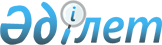 Об утверждении Положения о Республиканском координационном совете по реализации государственной программы развития казахского языка и других национальных языков в Казахской ССР на период до 2000 года
					
			Утративший силу
			
			
		
					Постановление Кабинета Министров Казахской ССР от 6 декабря 1991 г. N 767. Утратило силу постановлением Правительства Республики Казахстан от 31 марта 2010 года N 265     Сноска. Утратило силу постановлением Правительства РК от 31.03.2010 N 265.     Кабинет Министров Казахской ССР постановляет: 

     Утвердить Положение о Республиканском координационном совете по реализации Государственной программы развития казахского языка и других национальных языков в Казахской ССР на период до 2000 года. 

           Премьер-министр 

            Казахской ССР 

                                                      Утверждено 

                                           постановлением Кабинета Министров 

                                                     Казахской ССР 

                                               от 6 декабря 1991 г. N 767 

                                 ПОЛОЖЕНИЕ 

            о Республиканском координационном совете по реализации 

             Государственной программы развития казахского языка 

           и других национальных языков в Казахской ССР на период 

                               до 2000 года 

     1. Целью Республиканского координационного совета является обеспечение необходимых условий для реализации Государственной программы развития казахского языка и других национальных языков в Казахской ССР на период до 2000 года и координация всей работы, осуществляемой в республике в области языкового строительства. 

     2. Координационный совет руководствуется в своей деятельности Конституцией Казахской ССР, Законом Казахской ССР "О языках в Казахской ССР", решениями Верховного Совета республики, указами, постановлениями и распоряжениями Президента Казахской ССР, постановлениями Кабинета Министров Казахской ССР и распоряжениями Премьер-министра Казахской ССР, а также настоящим Положением. 

     3. Основными задачами координационного совета являются: 

     контроль за соблюдением конституционных норм и принципов использования государственного языка и языков других национальностей, реализацией требований Закона Казахской ССР "О языках в Казахской ССР" в республике, выполнением в полном объеме и в установленные сроки заданий, определенных Государственной программой развития языков; 

     формирование и осуществление системы экономических и правовых мер по расширению сферы применения казахского языка и других национальных языков в республике; 

     контроль и координация работы облисполкомов, министерств и ведомств по материально-техническому, финансовому и кадровому обеспечению условий развития всех языков республики; 

     организация научно-методической работы, использование положительного опыта, результатов научных исследований, учет предложений общественности в области языковой политики; 

     обеспечение взаимодействия органов государственного управления с национально-культурными центрами, ассоциациями, республиканским обществом "Казак тiлi", другими общественными организациями; 

     Координация работы министерств, ведомств, облисполкомов по оказанию практической помощи в удовлетворении культурных и языковых запросов казахского населения, проживающего за пределами Казахской ССР. 

     Координационный совет имеет право: 

     вносить предложения и участвовать в разработке законодательных и правительственных актов, относящихся к компетенции координационного совета; 

     запрашивать от министерств, ведомств, предприятий материалы, необходимые для осуществления возложенных на координационный совет функций; 

     принимать в пределах своей компетенции решения, издаваемые в виде протоколов и обязательные для исполнения исполкомами местных Советов народных депутатов, министерствами, ведомствами, предприятиями и организациями, расположенными на территории Казахской ССР; 

     создавать при необходимости временные рабочие группы специалистов для подготовки предложений по наиболее важным проблемам развития языков в республике. 

     Работа координационного совета осуществляется по полугодовым и годовым планам, заседания проводятся один раз в квартал. 

 
					© 2012. РГП на ПХВ «Институт законодательства и правовой информации Республики Казахстан» Министерства юстиции Республики Казахстан
				